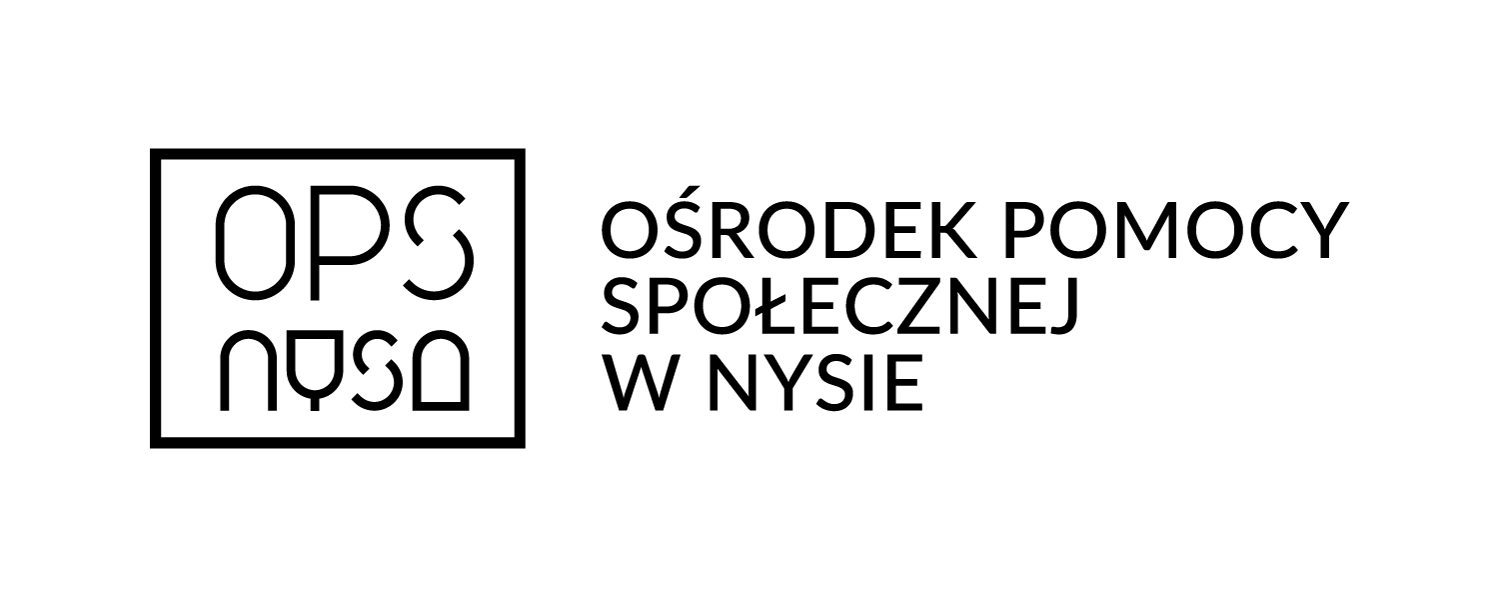 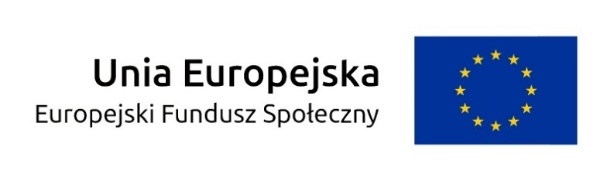 Dyrektor Ośrodka Pomocy Społecznej w Nysie informuje, że w wyniku ogłoszenia                             o naborze z dnia 17.02.2022r. na wolne stanowisko pracy- stanowisko kierownicze urzędnicze:  „Główny Księgowy”  nie wpłynęły żadne oferty. 							Kamila FerdynDyrektor Ośrodka Pomocy Społecznej                           w Nysie							Nysa, dnia 02.03.2022rOśrodek Pomocy Społecznej 48-303 Nysaul. Komisji Edukacji Narodowej 1Atel. +48 77 447 23 70, fax. +48 77 433 67 46, opsnysa@op.plwww.ops-nysa.pl